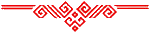 Чĕлхем, тăван чĕлхемЧĕлхем, тăван чĕлхем, 
Эс пуртанах – чунра 
Çиçет шевле-хĕлхем, 
Чупать вăй-хал юнра. 
Сĕм вăрмана тухсан 
Туяп: кашла-кашла 
Йывăçĕсем тасан 
Юрлаççĕ чăвашла. 
Çуралнă ялăмра 
Çунатлă чĕлхепе 
Пуплет яштак йăмра 
Çумри çĕмĕртлĕхпе…   
…Вуншар чĕлхе юрри 
Вĕçет тÿпенелле. 
Чăваш кĕвви пурри 
Чуна çĕклет епле! 
  
                       А. Лукин
Чăваш чĕлхи Чăваш чĕлхи – тăван чĕлхе, 
Эс чи пахи, эс – чун уççи. 
Тăван чĕлхе – ĕмĕрлĕхе, 
Пин чĕлхерен чи çепĕççи. 
Çак чĕлхепе эп калаçатăп, 
Куллен çыратăп та вулатăп, 
Çак чĕлхепе эп мухтанатăп, 
Куллен-кунах ăса туптатăп. 
Тăван чĕлхе, тăван сăмах, 
Сана упратăп чĕремрех. 
Мана вăй кÿрен яланах, 
Тăван чĕлхе – ĕмĕрлĕхех!                       О. Титова  Чăваш чĕлхи Чăваш чĕлхи – 
пĕрремĕш ĕсĕклевĕм, 
суранлă чунăмăн 
чи юлашки çĕвви – 
ăстăнăм вучахне чĕртсе, 
пехил парса, 
мана чĕрçÿ çинче ÿстертĕн. 
Чăваш чĕлхи – 
вĕри чĕре таппи – 
хĕç-сăнăсем хĕресленсе 
хĕмленнĕ кунсенче 
таса юнпа хĕрелнĕ, 
сив сăнчăрне татса, 
çуратнă çĕн сăмах. 
Чăваш чĕлхи – 
ту пек тулли арча – 
сан иксĕлми тупру 
пурин валли те çитнĕ, çитĕ те. 
Кунран-кун – хаклăрах, 
кунран-кун – аслăрах. 
Пурнар, чĕлхем, 
тăван чĕлхем, пурнар.                      В. Туркай   Тăван чĕлхем! Таса хĕлхем …Тăван чĕлхем! Таса хĕлхем 
Парсам пăлхавлă чунăма. 
Пĕр чăнлăх, савăнăç, илем, 
Пар ирĕк – çутăрах çунма. 
Ĕшеннисемшĕн çул çинче 
Эс – шанчăк çăлтăрĕ ялан. 
Тискер тăманлă каçсенче 
Йыхравлă чан пек янăран. 
Çунат паратăн çамрăка, 
Ватта чун канăçĕ кÿрен. 
Сÿнсе кĕлленнĕ кăмрăка 
Вуткайăк сывлашĕ кĕртен. 
Хыпса çунан çĕршывăма, 
Чĕлхем, сипетлĕ çумăр яр. 
Хĕвел хĕм патăр сывлăма 
Мала та пĕр тумлам сыптар. 
Сĕткенÿпе шăварăнса, 
Шаланкă евĕр çĕкленем. 
Çÿлте çуйхавлăн ярăнса, 
Этемшĕн савăнăç чĕнем. 
Çÿресе çинçелмен çÿрен ут... 
Лар, савни, вĕçтерер пĕрех хут! 
Ытарса илемлĕ чечен ир, 
Куçпала виçейми çеçенхир... 
Лар часрах! Аш вăркать, ăш çунать... 
Кукалет – çул ыйтать çилçунат. 
Эреветлĕ чаршав пĕлĕтсем 
Уçăлайччăр эпир вĕçнĕçем. 
Шăпăрне çухăртса, çил ачи 
Чуптăр пирĕнпеле катаччи. 
Туссан тус лайăхрах, çил-тăман! 
Ирĕк, ирĕк!.. 
Тăван, мĕн тăвам? 
Янкăс чун ямшăкла кăтăрса, 
Е ярам-и ши-ши шăхăрса? 
Тапса сиктĕр маттур çÿрен ут, 
Пăхса юлтăр, ан тив, çиче ют. 
Камăн çулĕ пие хирĕç мар — 
Ларкăча тус-йышла сиксе лар! 
Савнăç, савнăç! Чупту, ытала!.. 
Ямшăк тус, хулленрех хăвала... 
Киленсе куç хупса иличчен 
Ялăм юлнă таçта çитиччен. 
Юр ÿкет – и лапка та лапка... 
Пурнăç, пурнăç, ытла ан васка! 
Çамрăк ĕмĕр – самант. 
Уй парни – 
Çут шăнкравлă кĕç-вĕç çăварни. Тăван чĕлхеТăван чĕлхе, 
тăван чĕлхе, эс тăванран тăван. 
Санран та çывăххи мĕн пур-ши ман? 
Анне ăсанчĕ урăх тĕнчене – 
Хăй чĕлхине хăварчĕ ачине. 
Тăван чĕлхеçĕм, юлтăн манпалан, 
Куç хупиччен эс чĕрере ялан. 
Туссем те пулмĕç ĕмĕр юнашар. 
Ыр тăвансем те ĕмĕр-ĕмĕр мар – 
Пĕр эс анчах, чĕлхемĕр, ĕмĕре, 
Нихçан та эс пăрахас çук пире, 
Тăр кăнтăрла та е хура çĕрле 
Тата Тăван çĕршыв санпа пĕрле. 
Эс чĕрери нихçан сÿнми хĕлхем, 
Янравлă та хитре тăван чĕлхем. 
Чăваш чĕлхи, эс иксĕлми пуян, 
Сан анлăшу – хăватлă океан.А. Тимбай Тăван чĕлхеЭп, радиопа атом ĕмĕрне те 
Çитсе кĕмешкĕн ĕлкĕрнĕ этем, 
Чĕлхе тăванлăхне курасчĕ тетĕп: 
Пĕрне-пĕри ăнланччăр халăхсем. 
Философăн, поэтăн е çулпуçăн 
Сăмахĕ çиттĕр пур илемĕпе, 
Пур вăйĕпе çиçсе вылятăр уççăн – 
Хĕвел пек, çил пек, çумăр пек, – теп эп. 
Çапах та – халлĕхе мĕн паллаштарчĕ 
Мана çак ешĕл курăкпа, çĕрпе? 
Çак пĕлĕт çуллĕшне мĕн ăнлантарчĕ? – 
Тăван чĕлхе! Çав пулчĕ тĕкĕр пек. 
Килте, ютра-и эп – кирек ăçта та, 
Кирек хăçан та тав тăвап ăна: 
Чĕлхем! Санпа тĕнче уççи тытатăп, 
Шухăшлама вĕрентрĕн эс мана.
                              Хусанкай  П. Тăван чĕлхе Тăван чĕлхе
Тăван чĕлхем ыран пĕтес пулсассăн,
Эп хатĕр паянах çĕре кĕме.
Р. ГамзатовВĕç-хĕррисĕр 
Раççей çĕрĕнче 
Миçе пин юханшыв юхать-ши? 
Шăнкăр-шăнкăр шывсем хушшииче 
Чи илемлĕ сасли хăшĕ-ши? 
Хăшĕ-ши? Кам пĕлет-ши çакна? 
Кашни халăхăн хăйĕн чĕлхи. 
Вăл илет те пĕрре тыткăна, 
Çак вара – чи ырри, лайăххи. 
Малтанхи «аннерен», «аттерен» 
Тин çеç илтнĕ «нейтрино» таран 
Пĕтĕмпех эс тирпейлĕн илен, 
Хăв сăмах хутаçне пуçтаран. 
Çав хутаç ылтăнран та паха, 
Мухтанатпăр эпир унпалан. 
Тав тăватпăр тăван халăха 
Çав хутаç кăтартмалăх пуртан. 
Эй, чĕлхемçĕм, сана юратса 
Çак сăвва эп çыратăп чунтан 
Ирхи сывлăм пек эсĕ таса, 
Эс хрусталь чечек пек янăран. 
...Кĕмĕл саслă çинçе хĕлĕхе 
Чĕтрентерчĕ-им лĕп çил килсе? 
Çук, ку çепĕççĕн пирĕн чĕлхе 
Янăрать эфирта чÿхенсе. 
Çиçĕм çиçрĕ йăлт-ялт, аслати 
Шартлаттарчĕ таçта çывăхрах. 
Чипер чух аслати пулать-и – 
Шартлаттарчĕ ку пирĕн сăмах! 
Эй, чĕлхем, анне панă чĕлхем, 
Янăра эсĕ çут тĕнчере. 
Ыттине çĕр чĕлхе эп пĕлем, 
Эсĕ манăн – пĕрре çеç, пĕрре! 
Н. Сандров  1969—79 